Riverside High SchoolBand Handbook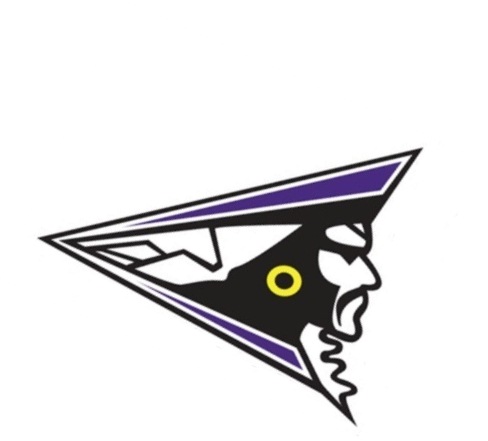 2019-2020 School YearCourse InformationContact Information	Address: 		3218 Rose of Sharon RoadDurham, NC 27712	Phone:			(919) 560-3965 ext.65424Director email:	steven.mann@dpsnc.netWebsite:		http://riversidehsband.weebly.com/Social Media:		Facebook Page - Riverside High School Band			Twitter - RHSPiratesBand			Instagram - riversidebandsPhilosophy and MissionIt is the philosophy of the Riverside Band & Orchestra Program that music is an integral part of a comprehensive education.  Therefore, our goal is to help students excel through participation in music.  We believe in creating independent musicians who can understand and appreciate music for the rest of their lives.The mission of the Riverside Band & Orchestra Program is to teach students musicianship, teamwork, independence, and to correlate musical experiences with the students’ lives.NC Essential Standards in MusicThe NC Essential Standards in Music provide four levels of achievement (Beginning, Intermediate, Proficient, Advanced) for young musicians. These levels are reflected in the student’s course placement. Students at a higher level will have to meet higher criteria in these essential standards.Music Literacy:Apply the elements of music and musical techniques in order to sing and play music with accuracy and expression.Interpret the sound and symbol systems of music.Create music using a variety of sound and notational sources.Musical Response:Understand the interacting elements to respond to music and music performances.Contextual RelevancyUnderstand global, interdisciplinary, and 21st century connections with music.Rules & ExpectationsStudents are expected to be on time with the proper materials needed for class.  On-time is defined as the student being inside the classroom before or as the bell is ringing.Do not use vulgar or offensive language.Food, Gum and Drink are not allowed in the Band Room.  Bottled water is the only exception.No electronic devices are to be out or being used unless given permission to use them by the teacher as part of instruction.All students will store their personal belongings in assigned areas only. All students must take care of their property and any instruments that belong to Riverside High School.  Only percussionists may play the percussion instruments, at the direction of Mr. Mann.  Do not put anything on top of the percussion instruments.Students must be prepared to handle financial responsibilities.Individual practice will be required. Students are strongly encouraged to take private lessons.  See Mr. Mann for teacher suggestions.Students will hold high expectations for themselves and will respect themselves and others (classmates, teachers, guests).ConsequencesConsequences vary with the severity of the offense. Below is an example of increasing consequences for a moderate offense.1st offense- Verbal Warning 	2nd offense- Teacher/student conference	3rd offense- Parental contact4th offense- Detention (lunch or after school)5th offense- Disciplinary referralMaterials NeededInstrument, which includes everything the student needs to playMusic, including method booksPencil (not pen)Band FeesBand Fees for the 2019-2020 school year will be $15/semester or $25/year due by Friday, October 4th.What do Band Fees Cover?Music and method booksMaintenance of instruments and equipmentFees for Solo & Ensemble and MPA performancesTransportation costs for performances outside RiversideWhat other expenses will my child need to cover? *Expenses can be covered by fundraising or funds from the student’s My Music Office account.Instrument rental (if needed)Reeds for woodwind playersDrumsticks for percussionistsValve oil, cork grease, slide greaseCleaning suppliesMethod of PaymentCash (turn in directly to Mr. Mann in a clearly labeled envelope)Checks made payable to RPBA (include student name in memo line)Pay from your My Music Office account credit via a withdrawal slip.Participate in fundraising opportunities.FundraisingThere are two different fundraising avenues.  Individual fundraisers are offered to assist students with covering many of the costs of participation in the band. RPBA also conducts general fundraisers for the organization as a whole.*The money the student earns individually from fundraising is credited to their My Music Office account.  The student does NOT receive the money in cash and this money cannot be cashed out at anytime.*Money in a student’s My Music Office account can be used for any expenses they incur while participating in the band and orchestra program.  Thus, money students make in marching band fundraisers can also be used to pay for other band expenses.My Music OfficeRPBA uses My Music Office (www.mymusicoffice.com) for record keeping, both financial and informational.  Please be sure to log in and change your password.  To view your student’s financial statement, after you log in, click on “View Student Account Register”.  Then click on the icon under “Statement”.  Click on “View/Edit Your Student Information” to update any email addresses, phone numbers, or addresses.  Please check to be sure that your student’s information is correct as well as the parent information.  Keeping this section up to date will ensure that the band director can be in touch as necessary.Riverside Pirate Band Association (RPBA)The RPBA is a group of parents and other volunteers that work to assist the financial and administrative needs of the Riverside Band & Orchestra Program. Parents/Guardians are highly encouraged to find out how they can get involved!Executive BoardPresident				E-mail	Alice Bumgarner………………..…..alice.b@earthlink.netVice President	Heather Gavilan………………...…...hsolari74@yahoo.comSecretary	Kerry Brock……………....................kerrybrock@gmail.comTreasurer	Scott Carpenter………………...........carpens39@yahoo.comBand Director	Steven Mann………………………...steven.mann@dpsnc.netOrchestra Director	Sara Moore…………………………..sara.moore@dpsnc.netActive Committees
Uniforms – Stephanie WeaverPit Crew – Ken WeaverPhotography – Susie Post-RustPerformances and GradingDress Rehearsals/Concerts (REQUIRED)Fall SemesterWednesday, November 13th  		Dress Rehearsal		4:30-6:30pm @ RHSThursday, November 14th		Fall Concert			*7:00pm @ RHSWednesday, December 18th 		Dress Rehearsal		4:30-6:30pm @ RHSThursday, December 19th		Winter Concert		7:00pm @ RHSSpring SemesterMonday, March 4th			Dress Rehearsal		4:30-7:00pm @ RHSThursday, March 5th			MIOSM Concert		*7:00pm @ RHS**Wed-Fri, March 25th-27th     	Concert MPA			@ Cedar Ridge HSThursday, April 9th 			DPS Solo & Ensemble	Time TBD @ DSAWednesday, May 20th 		Dress Rehearsal		4:30-7:00pm @ RHSThursday, May 21st 			Spring Concert (w/Orchestra)	*7:00pm @ RHSDate TBD (early June)		Rehearsal for Graduation	9:00-11:00am @ RHSDate TBD (early June)		Graduation			Time TBD @ Duke*Students need to be at RHS at 6PM prior to concerts.**We will perform only one day. This will be a field trip held during the school day.Other Performance Opportunities (NOT REQUIRED)			Saturday, January 11th			All-District Auditions		@ SE Guilford HSApril 16th-18th				Spring Trip			Atlanta, GAAttendanceAttendance at all concerts and dress rehearsals is required. Additionally, classroom attendance is vital to the student’s weekly participation grade and progress in the class. Absences have a detrimental effect on the entire band.Any absences must be confirmed by a parent or guardian, via note, email, phone call, or in person. Advance warning is greatly appreciated. Excused absences may includeIllness or medical requirementsDeath in the familyFamily emergencyOther official Riverside High School activities in which you are a participant. If you will miss a concert or dress rehearsal, the activity sponsor must contact Mr. Mann to resolve the conflict.Consequences for unexcused absences:Each unexcused absence from rehearsal will result in a 5 point deduction to the weekly participation grade for that week.Each unexcused absence from a performance will result in the loss of credit for that performance.  The student may complete a make-up assignment (determined by director) to recover up to 80% of the grade for the performance.Students are responsible for knowing rehearsal and concert dates!!!Concert black dress codeConcert black is the standard dress code for most musicians, including professionals. We are not requiring the purchase of a specific tuxedo or dress for participating in band. If students need help finding appropriate attire, they should contact Mr. Mann well in advance of performances.For men:Long-sleeved black dress shirtBlack slacks (dress pants or khakis—no jeans)Black dress shoesBlack socks-or-Black tuxedo coatBlack tuxedo pantsBlack cummerbund and bowtieWhite dress shirt (Do not forget to wear an undershirt!)Black socksTuxedo shoes or black dress shoesAny jewelry should be understated. Hair and facial hair should be neatly groomed. Dress clothes should be plain with no graphics.For women:Black dress shirt with sleeves (no tank tops) that does not show cleavageBlack slacks (no jeans)-or-Black skirt that hits below the knee while seated (this can be different from skirt length while standing; it’s good to check this out ahead of time)Black dress shoes (closed-toe or sandals, but NO flip-flops)Black socks-or-Black or nude hose or tights (if you are wearing sandals, you may go without)Women may also wear a black dress as long as it hits below the knee while seated, has sleeves, and shows no cleavage.A black suit jacket is optional and may be worn over tank tops to meet the dress code.Dress clothes should be plain with no graphics. Any stitched decorations or ruffles/bows must be black.All jewelry and hair accessories must be understated. Grading  This is the estimated breakdown of grading weights. Percentages may change depending on the number of assignments given in each category during a nine-week period.30%  Participation25%  Playing Assessments25%  Written Assessments	20%  Final ExamRubric used:4-Above Standard (90-100)3-At Standard (80-90)2-Below Standard (70-80)1-Well Below Standard (60-70)0-Missing/Incomplete Work or Did Not Participate DNP (0-60)This handbook does not cover every aspect of the program, but provides an outline of the primary commitments and responsibilities of a Riverside band student. I reserve the right to make adjustments/changes this semester as needed. Please feel free to contact me if you have any questions or concerns!-Mr. MannClass Contractdue Friday, August 30th, 2019I have read the handbook/syllabus for this course and understand the expectations and responsibilities that are entailed.Student Name______________________________________________ (Please Print)Student Signature_____________________________________   Date_______________Parent Signature______________________________________   Date_______________Class Contractdue Friday, August 30th, 2019I have read the handbook/syllabus for this course and understand the expectations and responsibilities that are entailed.Student Name______________________________________________ (Please Print)Student Signature_____________________________________   Date_______________Parent Signature______________________________________   Date_______________